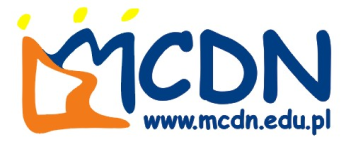 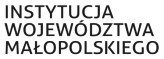 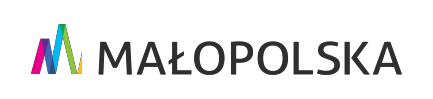 Małopolskie Centrum Doskonalenia NauczycieliOśrodek Doskonalenia Nauczycieli w Tarnowie zaprasza do udziału w bezpłatnym kursiedoskonalącym realizowanym w ramach  grantów edukacyjnych MKOPLANOWANIE PRACY PEDAGOGICZNEJ W KONTEKŚCIE WYMAGAŃ WYNIKAJĄCYCH Z REALIZACJI PODSTAWY PROGRAMOWEJ KSZTAŁCENIAZadanie oznaczone: część VII(miasto Tarnów i powiaty: tarnowski, bocheński, brzeski i dąbrowski)Adresat: szkolenie przeznaczone jest dla czynnych zawodowo nauczycieli                             i dyrektorów szkół z terenu województwa małopolskiego Harmonogram zajęćGrupa IOsoby zainteresowane udziałem prosimy o przesyłanie wypełnionych formularzy ZGŁOSZENIE UCZESTNIKA  do dnia 26.IX.2018 r.MCDN Ośrodek Doskonalenia Nauczycieli w Tarnowie
33-100 Tarnów, ul. Nowy Świat 30   lub fax.: 14 688 88 11.Formularz ZGŁOSZENIE UCZESTNIKA dostępny jest na stronie: 
www.tarnow.mcdn.edu.plgdzie istnieje również możliwość zgłoszenia on-line.Informacji udziela Biuro Obsługi Klienta - pokój 0-28
tel.  14 688 88 10 w. 118,  kom:  513 042 389,  e-mail:  bok.tarnow@mcdn.edu.pl
 
Liczba miejsc ograniczona. O udziale decyduje kolejność nadsyłania zgłoszeń.Kierownik formy: Arkadiusz Nalepkanauczyciel konsultant MCDN ODN w Tarnowiea.nalepka@mcdn.edu.plData i godziny zajęćMiejsce zajęćTematyka modułówIlość godzin01.10.2018 r. 15.00 – 18.15MCDN ODN TarnówModuł I. Analiza podstawy programowej  w zakresie niezbędnym do planowania pracy pedagogicznej.404.10.2018 r. 15.30 – 18.45MCDN ODN TarnówModuł II. Formułowanie wynikających  z programu nauczania wymagań edukacyjnych na poszczególne stopnie szkolne.406.10.2018 r. 9.00 – 15.45MCDN ODN TarnówModuł II. Formułowanie wynikających z programu nauczania wymagań edukacyjnych na poszczególne stopnie szkolne.809.10.2018 r. 15.30 – 18.45MCDN ODN TarnówModuł II. Formułowanie wynikających z programu nauczania wymagań edukacyjnych na poszczególne stopnie szkolne.4